 COPA SESC DE FUTEBOL REGIONAL.                                                                                                       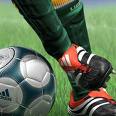 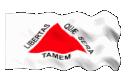  Mensagem respeitar os outros, para que possamos ser respeitado, valorizar os trabalhos dos outros para que o nosso trabalho seja valorizado.CAMPEONATO INFANTIL/JUVENIL DE FUTEBOL AMADORCAMPEONATO INFANTIL/JUVENIL DE FUTEBOL AMADOREdição 2014Edição 2014Edição 2014Nome da equipe:Nome do responsável: Nome do responsável: CATEGORIATelefone                                                                                Ficha de inscrição de atleta                                                                               Ficha de inscrição de atleta                                                                               Ficha de inscrição de atleta                                                                               Ficha de inscrição de atleta                                                                               Ficha de inscrição de atletaNome do atletaAssinatura do atleta-(por extenso)Assinatura do atleta-(por extenso)Data de NascimentoIdentidade nº.1234567891011121314151617181920Endereço:Campo de futebol( para mando de campo)Campo de futebol( para mando de campo)xxxxxxxxxxxxxxxxxxxxxxxxxxxxxxx